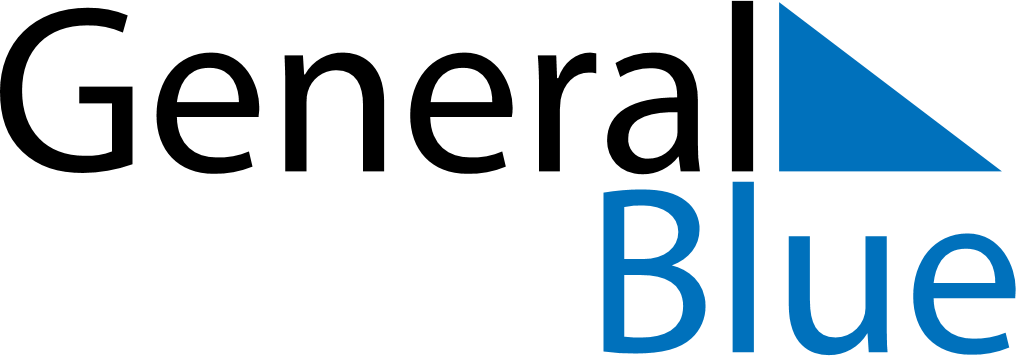 August 2020August 2020August 2020August 2020August 2020August 2020Burkina FasoBurkina FasoBurkina FasoBurkina FasoBurkina FasoBurkina FasoSundayMondayTuesdayWednesdayThursdayFridaySaturday12345678Independence Day9101112131415Assumption16171819202122232425262728293031NOTES